*****Press release – Immediate release*****26th January 2017Superyacht Tenders and Toys continues to expand team with Technical Sales SpecialistSuperyacht Tenders and Toys has recruited Peter Emmons in a Technical Sales role, increasing the company’s specialist knowledge in this expanding area of the market. Peter will be responsible for the technical aspects of the tenders and toys range and is well suited to the role. 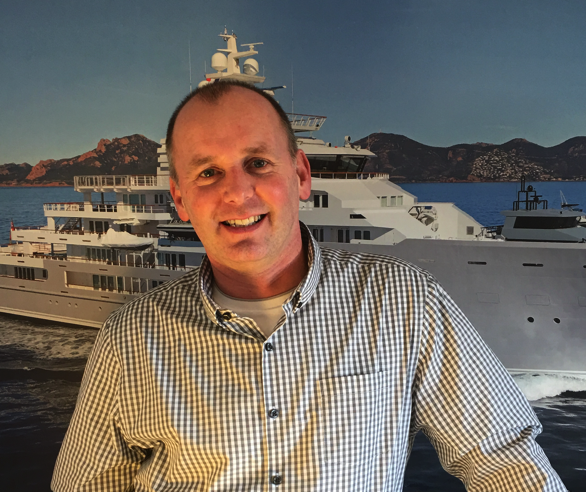 Having worked in the marine industry for 14 years from construction to outfitting, Peter comes to Superyacht Tenders and Toys with a wealth of superyacht knowledge. Josh Richardson, Director of Superyacht Tenders and Toys, said “We are very excited to welcome Peter to the team. With the growth of the company, it became apparent that we really needed a talented person who shares our vision, passion and above all, our commitment to satisfying our customers’ needs”Peter will focus on all technical aspects, including fenders, ropes, tender whips, and docks as well as project managing special and custom projects. To learn more about Superyacht Tenders and Toys, visit http://www.superyachttendersandtoys.comENDSMedia enquiries via Marine Advertising Agency: Alison Willis, alison@marineadagency.com Emma Stanbury, emma@marineadagency.com T: 023 9252 2044 Continues over// Josh Richardson, Superyacht Tenders and Toys T: UK +442380016363
T: France +33489733347
T: US +19643029066 E: info@superyachttendersandtoys.comNotes to Editors: Superyacht Tenders and Toys is the leading independent consultancy and management company specialising in all superyacht tender and toy needs and provides practical solutions for the World’s finest yachts. 